REGULAMIN KONKURSU PLASTYCZNEGO„CO WANDA RUTKIEWICZ POZA GÓRAMI MOGŁA WIDZIEĆ W AUSTRII?”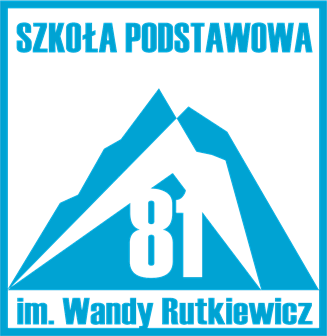 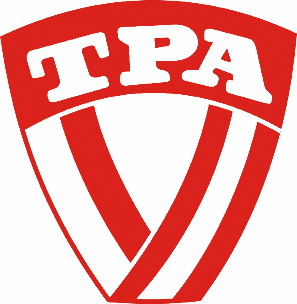 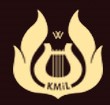 §1. POSTANOWIENIA OGÓLNENiniejszy Regulamin, zwany dalej „Regulaminem”, określa warunki uczestnictwa w konkursie plastycznym „CO WANDA RUTKIEWICZ POZA GÓRAMI MOGŁA WIDZIEĆ W AUSTRII?”, zwanym dalej „Konkursem” a także kryteria oceny prac konkursowych i warunki nagradzania zwycięzców.Organizatorem Konkursu jest Koło Młodzieży Towarzystwa Polsko – Austriackiego przy Szkole Podstawowej nr 81 i Wandy Rutkiewicz, 
ul. Jastrzębia 26 we Wrocławiu , zwany dalej „Organizatorem”.Koordynatorem Konkursu jest pani Dorota Dziemaszkiewicz – nauczyciel języka niemieckiego i opiekun Koła Młodzieży Towarzystwa Polsko – Austriackiego przy Szkole Podstawowej nr 81.§2.CEL KONKURSUCelem konkursu jest:rozwijanie zainteresowania krajem niemieckiego obszaru językowego - Austrią, rozbudzanie otwartości na dziedzictwo kulturowe innych krajów, Europy,ugruntowanie wiedzy o Patronce Szkoły,rozwijanie i promowanie uzdolnień artystycznych uczniów Szkoły Podstawowej nr 81 we Wrocławiu, motywowanie uczniów do rozwijania pasji językowych, kulturowych 
i artystycznych,kształtowanie wrażliwości estetycznej,zaangażowanie nauczycieli i młodzieży we wspólnym wydarzeniu promującym uczniów i Szkołę.§3.UCZESTNICYKonkurs kierowany jest do uczniów Szkoły Podstawowej nr 81 im. Wandy Rutkiewicz we Wrocławiu.§4.PRACA KONKURSOWAPraca konkursowa powinna spełniać następujące kryteria:temat pracy konkursowej – prace mogą przedstawiać artystyczne wizje autorów z zachowaniem tematyki Konkursu (np.: miejsca charakterystyczne dla Austrii,  widoki, budynki, budowle, pomniki; itd.)rozmiar – praca konkursowa musi wykonana w formacie A3 (297 x 420 mm);forma i technika – technika płaska, wykonanie: farby akwarelowe, plakatowe, akrylowe, pastele, kredki, węgiel, ołówki, collage, itd.;praca powinna być wykonana samodzielnie przez pojedynczego autora;udziału w Konkursie nie mogą brać prace prezentowane w innych konkursach plastycznych, wystawach, itp.;Każda praca plastyczna winna zawierać metryczkę, której wzór stanowi załącznik nr 1 do niniejszego Regulaminu.§5.WARUNKI UCZESTNICTWA I HARMONOGRAM KONKURSUUdział w Konkursie i podanie danych związanych z udziałem w nim 
są całkowicie dobrowolne. Zgłoszenie pracy konkursowej jest równoznaczne z akceptacją regulaminu. Prace konkursowe należy dostarczyć do Koordynatora konkursu w terminie 
do 02 marca 2020 r. W Konkursie wezmą udział tylko prace spełniające warunki wskazane w § 4 Regulaminu dostarczone do 2 marca 2020 r. Do pracy konkursowej powinny być załączone podpisane przez przedstawicieli ustawowych lub opiekunów prawnych uczestnika oświadczenia, których treść zawiera załącznik nr 2 i nr 3 do Regulaminu.§6.KOMISJA KONKURSOWA1. Dyrektor Szkoły Podstawowej nr 81 powołuje komisję konkursową, zwaną dalej
„Komisją”, składającą się z pięciu członków.2. Komisja wybiera spośród swoich członków Przewodniczącego i Sekretarza.3. Komisja czuwa nad prawidłowością przebiegu konkursu, dokonuje oceny prac konkursowych w kategoriach wiekowych, wyłania najlepsze spośród nich do ekspozycji w KMiL oraz przyznaje nagrody i wyróżnienia.4. Pracami Komisji kieruje Przewodniczący, który ustala miejsce i terminy obrad oraz harmonogram posiedzenia Komisji. Sekretarz odpowiada za stronę organizacyjną prac Komisji i przygotowanie stosownej dokumentacji.6. Komisja obraduje na posiedzeniach zamkniętych. Decyzje podejmowane 
są zwykłą większością głosów, w obecności co najmniej połowy członków Komisji.Decyzja Komisji co do wyboru najlepszych prac jest ostateczna 
i nie przysługuje od niej odwołanie.§7.OCENA PRAC KONKURSOWYCH ORAZ OGŁOSZENIE WYNIKÓW      1. Prace będą oceniane w trzech kategoriach wiekowych:	
klasy I – III	
klasy IV – VI	
klasy VII – VIII.      2. Podczas oceny prac konkursowych komisja będzie brała pod uwagę:zgodność pracy z tematyką Konkursu,oryginalność i kreatywność w ujęciu tematu,sposób ujęcia tematu,walory artystyczne, m.in. kompozycja, kolorystyka, technika wykonania. 3. Z rozstrzygnięcia Konkursu zostanie sporządzony protokół, który podpiszą członkowie Komisji.4. Komisja może także, poza nagrodami dla najlepszych prac, przyznać wyróżnienia.5. Ogłoszenie wyników konkursu wraz z prezentacją najlepszych prac nastąpi 
na wernisażu 18 maja 2020 r. w Klubie Muzyki i Literatury we Wrocławiu, pl. gen. T. Kościuszki 10. §8.NAGRODY W KONKURSIE1. Laureaci Konkursu wezmą udział w uroczystości wręczenia nagród i otwarcia wystawy nagrodzonych prac w Klubie Muzyki i Literatury we Wrocławiu,
pl. gen. T. Kościuszki 10.2.  Laureaci trzech pierwszych miejsc i wyróżnień otrzymają nagrody rzeczowe - nagrody książkowe.3. W przypadku rezygnacji przez laureata z nagrody, Organizator zastrzega sobie prawo do przekazania nagrody innemu uczestnikowi Konkursu, który spełnił wszystkie wymagania określone w niniejszym Regulaminie.4. Nie jest możliwe odstąpienie prawa do nagrody osobom trzecim. 
Nie jest możliwe wypłacenie równowartości nagrody.§9.EKSPOZYCJA PRACPrace laureatów Konkursu zostaną wyeksponowane podczas wernisażu 
i uroczystości wręczenia nagród i wyróżnień w Klubie Muzyki i Literatury 
we Wrocławiu, pl. gen. T. Kościuszki 10.Wystawa prac potrwa od 18 maja do 24 sierpnia 2020 r.Organizator zastrzega sobie prawo do zachowania nagrodzonych 
i wyróżnionych prac.§10.DANE OSOBOWEPrzystępując do Konkursu, uczestnik wyraża zgodę na:przetwarzanie przez Organizatora jego danych osobowych na potrzeby przeprowadzenia Konkursu i realizacji jego celów, na warunkach określonych w ustawie z dnia 29 sierpnia 1997 r. o ochronie danych osobowych,nieodpłatną publikację (prezentowanie publicznie w dowolny sposób, 
w tym m.in. w Internecie) pracy konkursowej uczestnika, jego wizerunku, imienia, nazwiska, informacji o miejscowości, w której mieszka 
i/lub 
o szkole, do której uczęszcza, w ramach promocji Konkursu, działalności Organizatora, Towarzystwa Polsko – Austriackiego oraz Klubu Muzyki
 i Literatury we Wrocławiu.Odmowa dostarczenia dokumentów wymaganych w Regulaminie skutkuje odrzuceniem zgłoszonej pracy konkursowej. Załączniki do Regulaminu:Załącznik nr 1 - Wzór metryczki;Załącznik nr 2 - Oświadczenie o nieodpłatnym przeniesieniu praw autorskich 
na organizatora konkursu oraz przetwarzaniu danych osobowych;Załącznik nr 3 - Oświadczenie o wyrażeniu zgody na przetwarzanie danych osobowych oraz wykorzystanie wizerunku (osoby niepełnoletnie)Załącznik nr 1 do Regulaminu KonkursuMETRYCZKAIMIĘ I NAZWISKO UCZNIA:……………………………………………..................KLASA:…………………………………………………………………....................TYTUŁ PRACY……………………………………………………………………...............................IMIĘ I NAZWISKO PRZEDSTAWICIELA USTAWOWEGO LUB OPIEKUNA PRAWNEGO: .............................................................................................................................Załącznik nr 2 do Regulaminu Konkursu Szkoła Podstawowa nr 81	
im. Wandy Rutkiewicz	
ul. Jastrzębia 26	
53-140 WrocławIMIĘ I NAZWISKO PRZEDSTAWICIELA USTAWOWEGO LUB OPIEKUNA PRAWNEGO:……………………………………………………………………….OŚWIADCZENIE O NIEODPŁATNYM PRZENIESIENIU PRAW AUTORSKICH 
NA ORGANIZATORA KONKURSU ORAZ PRZETWARZANIU DANYCH OSOBOWYCHJa niżej podpisany/a …………………………………...................jako przedstawiciel ustawowy dziecka/opiekun prawny dziecka ………………………………………………, będącego autorem pracy konkursowej – zwanej dalej jako „utwór”, zgłoszonego przez szkołę Podstawową nr 81 im. Wandy Rutkiewicz we Wrocławiuklasa: …………, do konkursu plastycznego „CO WANDA RUTKIEWICZ POZA GÓRAMI MOGŁA WIDZIEĆ W AUSTRII?”, organizowanego przez Koło Młodzieży Towarzystwa Polsko - Austriackie (zwanego dalej Organizatorem), oświadczam, 
iż jestem uprawniony/a do przeniesienia majątkowych praw autorskich 
do utworu w zakresie wskazanym w niniejszym oświadczeniu.Jako przedstawiciel ustawowy/opiekun prawny autora przenoszę nieodpłatnie 
na Organizatora autorskie prawa majątkowe do utworu.Autorskie prawa majątkowe do utworu przechodzą na Organizatora w momencie podpisania niniejszego oświadczenia i dają Organizatorowi prawo 
do nieograniczonego w czasie wykorzystania utworu i rozporządzania nim, w tym zezwolenie na rozporządzenie i korzystanie z opracowania utworu w kraju i za granicą bez ponoszenia przez Organizatora dodatkowych opłat. Organizator nabywa autorskie prawa majątkowe na następujących polach eksploatacji:publiczne prezentowanie, wyświetlanie, odtwarzanie;reemitowanie, w tym za pośrednictwem sieci kablowych i satelitarnych;wykorzystywanie w celach informacyjnych i promocji.Jako przedstawiciel ustawowy autora/opiekun prawny autora utworu zezwalam Organizatorowi na rozporządzanie i korzystanie z opracowań utworu w zakresie wskazanym powyżej.Jako przedstawiciel ustawowy autora/opiekun prawny autora utworu oświadczam, 
że utwór jest autorstwa mojego dziecka i że w związku z wykonaniem utworu
 i przeniesieniem majątkowych praw autorskich nie naruszam w żaden sposób praw osób trzecich.Jako przedstawiciel ustawowy autora/opiekun prawny autora wyrażam zgodę 
na przetwarzanie moich danych osobowych dla potrzeb niezbędnych do realizacji konkursu, zgodnie z ustawą z dnia 29 sierpnia 1997 r. o ochronie danych osobowych (Dz. U. z 2016 r. poz. 922). Przetwarzane dane (imię i nazwisko, szkoła, praca plastyczna) mogą być publikowane zgodnie z powyższymi zasadami. 	
Jestem świadomy/a, że mam prawo dostępu do treści swoich danych oraz ich poprawiania. Podanie danych jest dobrowolne.Jako przedstawiciel ustawowy autora/opiekun prawny autora utworu wyrażam zgodę 
na przetwarzanie danych osobowych mojego dziecka/podopiecznego dla potrzeb niezbędnych dla realizacji konkursu, zgodnie z ustawą z dnia 29 sierpnia 1997 roku 
o ochronie danych osobowych. Przetwarzane dane (imię i nazwisko, szkoła, praca plastyczna) mogą być publikowane zgodnie z powyższymi zasadami. 
Jestem świadomy/a, że mam prawo dostępu do treści swoich danych oraz 
ich poprawiania. Podanie danych jest dobrowolne. ............…………………………..				............…………………………..(data i podpis - przedstawiciel ustawowy 					(data i podpis Organizatora)autora/opiekun prawny autora) Załącznik nr 3 do Regulaminu KonkursuOŚWIADCZENIE W PRZEDMIOCIE ZGODY NA WYKORZYSTANIE WIZERUNKUzłożone w dniu ………………………… w ………………………………………………………….przez:…………………………………………………………………………………………………..Jako przedstawiciel ustawowy dziecka/opiekun prawny dziecka …………………………........ uczącego się w klasie………………….Szkoły Podstawowej nr 81niniejszym wyrażam zgodę na: 1. Przetwarzanie danych osobowych mojego dziecka/podopiecznego oraz nieodpłatne wykorzystywanie, prezentowanie i wielokrotne rozpowszechnianie, na potrzeby konkursu „CO WANDA RUTKIEWICZ POZA GÓRAMI MOGŁA WIDZIEĆ W AUSTRII?”,, organizowanego przez Koło Młodzieży Towarzystwa Polsko – Austriackiego przy Szkole Podstawowej nr 81 we Wrocławiu, zwanego dalej „Konkursem”, oraz w celach informacyjnych i promujących Konkurs, wizerunku i wypowiedzi mojego dziecka/podopiecznego, utrwalonych jakąkolwiek techniką, na wszelkich nośnikach (w tym w postaci dokumentacji filmowej lub dźwiękowej).Niniejsza zgoda jest nieodpłatna, nie jest ograniczona ilościowo, czasowo 
ani terytorialnie. Dla potrzeb Konkursu wizerunek mojego dziecka/podopiecznego może być użyty  do różnego rodzaju form elektronicznego przetwarzania, kadrowania 	
i kompozycji a także zestawiony z wizerunkami innych osób, może być uzupełniony towarzyszącym komentarzem, natomiast nagranie filmowe
 i dźwiękowe z jego udziałem mogą być cięte, montowane, modyfikowane, dodawane do innych materiałów powstających na potrzeby Konkursu oraz 
w celach informacyjnych, promujących Konkurs – bez obowiązku akceptacji produktu końcowego.Niniejsza zgoda obejmuje wszelkie formy publikacji, w szczególności rozpowszechnianie na stronach internetowych Szkoły Podstawowej nr 81 
we Wrocławiu, Klubie Muzyki i Literatury we Wrocławiu, Towarzystwa Polsko -
Austriackiego.Wizerunek dziecka/podopiecznego nie może być użyty w formie lub publikacji obraźliwej dla dziecka/podopiecznego lub naruszać w inny sposób dóbr osobistych dziecka/podopiecznego.Jestem świadomy/a, że mam prawo dostępu do treści danych mojego dziecka/podopiecznego oraz ich poprawiania. Podanie danych jest dobrowolne.Ponadto oświadczam, że zostałem/-am poinformowany/-a o celu Konkursu 
i w pełni go akceptuję.........................................…………………………..				
(data i podpis przedstawiciel ustawowy autora/opiekun prawny autora) 